Välja ljudkälla i Dragon Medical OneKoppla in den ljudkälla som du ska använda i datorn innan du loggar in i Dragon Medical One (diktafon eller headset).Kontrollera i samband med inloggning att rätt ljudkälla är vald.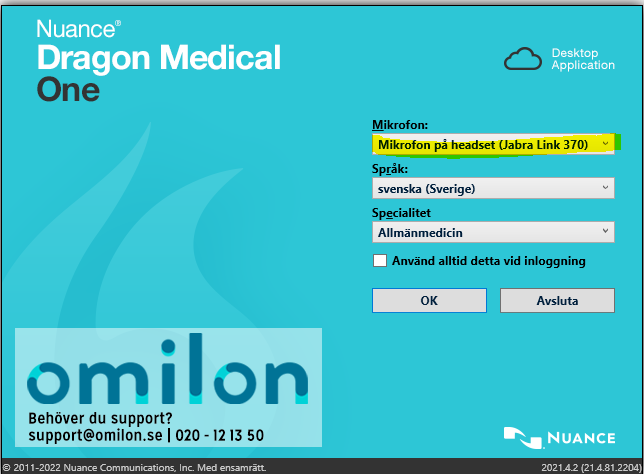 Visas exempelvis Nuance PowerMic Mobile, klicka i fältet Mikrofon: och välj din ljudkälla. Om du missade att välja rätt vid inloggning; klicka på den blåa flamman/baren Klicka därefter på Mikrofon och välj din ljudkälla.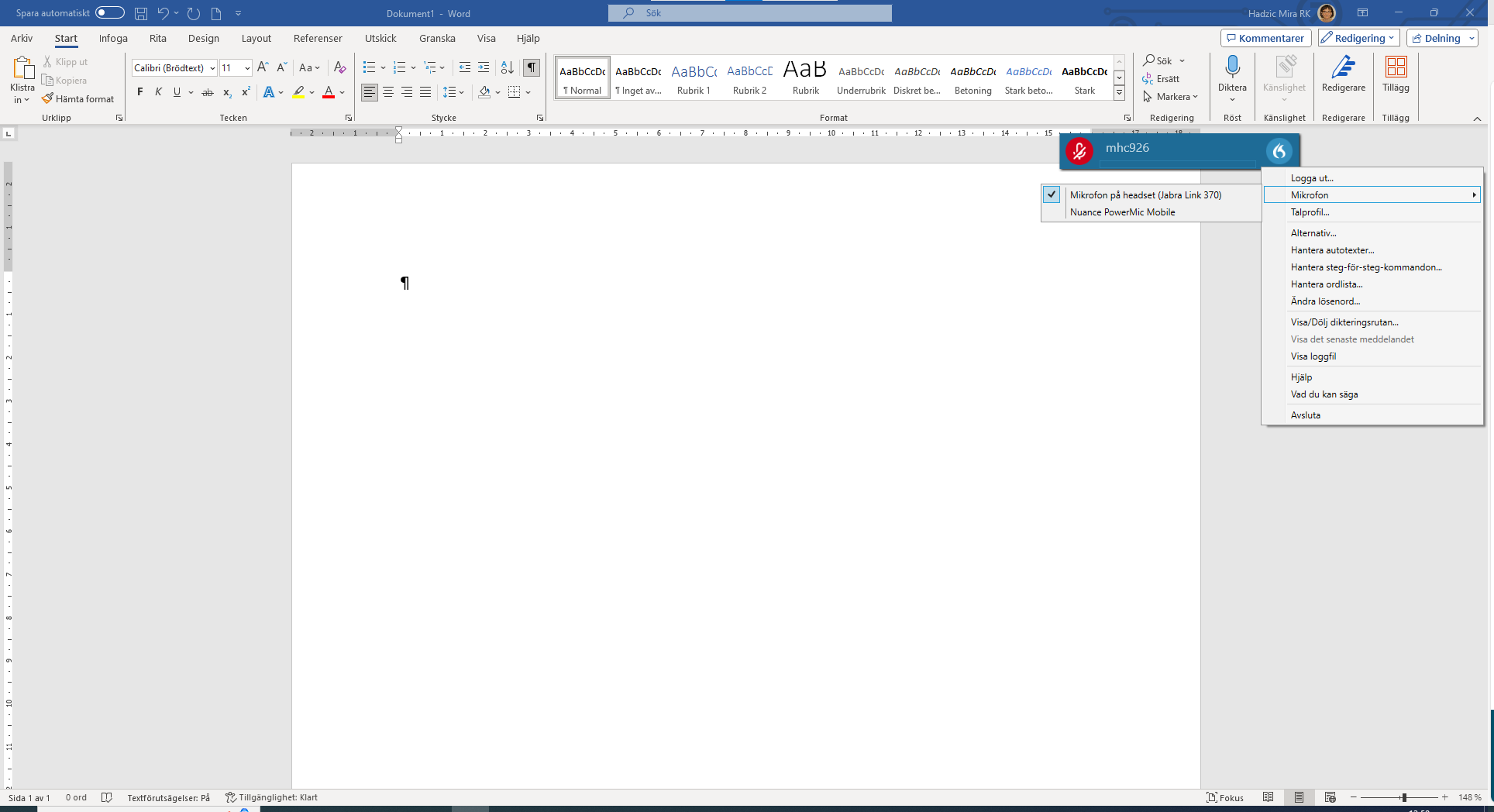 